БОЙОРОК                                                                              РАСПОРЯЖЕНИЕ22 апрель 2021 й.                              №05                                  22 апреля 2021 г.О назначении лица ответственного за размещение информации в государственной информационной системе жилищно-коммунального хозяйства (ГИС ЖКХ)     В соответствии с Федеральным законом от 21.07.2014 года №209-ФЗ «О государственной информационной системе жилищно-коммунального хозяйства», руководствуясь Федеральным законом от 06.10.2003 года №131-ФЗ «Об общих принципах организации местного самоуправления в Российской Федерации», Уставом сельского поселения Богдановский  сельсовет, в целях обеспечения размещения информации в государственной информационной системе жилищно-коммунального хозяйства (ГИС ЖКХ): 1. Назначить ответственным за своевременное и достоверное предоставление и размещение информации в государственной информационной системе жилищно-коммунального хозяйства (далее – ГИС ЖКХ) специалиста 2 категории Набиуллину Разилю Касимовну.2. Настоящее распоряжение подлежит размещению на официальном сайте  сельского поселения Богдановский сельсовет в сети Интернет и вступает в силу со дня его официального обнародования.3. Контроль за исполнением настоящего распоряжения оставляю за собой.Глава сельского поселения						    Р.М.КаримовБашkортостан РеспубликаhыМиeкe районы муниципаль районыныn Боfzан ауыл советы ауыл билeмehе 	ХакимиeтеАдминистрация сельского поселения Богдановский сельсовет муниципального района Миякинский район 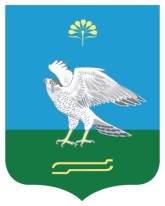 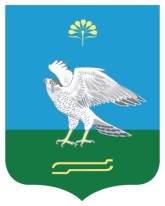 Республики Башкортостан